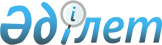 Зеренді аудандық мәслихатының 2016 жылғы 23 желтоқсандағы № 8-59 "Зеренді ауданының 2017-2019 жылдарға арналған бюджеті туралы" шешіміне өзгерістер енгізу туралыАқмола облысы Зеренді аудандық мәслихатының 2017 жылғы 12 желтоқсандағы № 15-129 шешімі. Ақмола облысының Әділет департаментінде 2017 жылғы 20 желтоқсанда № 6236 болып тіркелді
      РҚАО-ның ескертпесі.

      Құжаттың мәтінінде түпнұсқаның пунктуациясы мен орфографиясы сақталған.
      Қазақстан Республикасының 2008 жылғы 4 желтоқсандағы Бюджет кодексінің 109 бабының 5 тармағына, Қазақстан Республикасының 2001 жылғы 23 қаңтардағы "Қазақстан Республикасындағы жергілікті мемлекеттік басқару және өзін-өзі басқару туралы" Заңының 6 бабына сәйкес, Зеренді аудандық мәслихаты ШЕШІМ ҚАБЫЛДАДЫ:
      1. Зеренді аудандық мәслихатының "Зеренді ауданының 2017-2019 жылдарға арналған бюджеті туралы" 2016 жылғы 23 желтоқсандағы № 8-59 (Нормативтік құқықтық актілерді мемлекеттік тіркеу тізілімінде № 5681 тіркелген, 2017 жылғы 13 қаңтарда "Зерделі–Зеренді", "Зерен" аудандық газеттерінде жарияланған) шешіміне келесі өзгерістер енгізілсін:
      1 тармақ жаңа редакцияда баяндалсын:
      "1. Зеренді ауданының 2017–2019 жылдарға арналған бюджеті 1, 2 және 3 қосымшаларына сәйкес, соның ішінде 2017 жылға келесі көлемдерде бекітілсін:
      1) кірістер – 5 296 403,8 мың теңге, оның ішінде:
      салықтық түсімдер – 2 172 084,0 мың теңге;
      салықтық емес түсімдер – 14 038,1 мың теңге;
      негізгі капиталды сатудан түсетін түсімдер – 16 000,0 мың теңге;
      трансферттер түсімі – 3 094 281,7 мың теңге;
      2) шығындар – 5 435 612,5 мың теңге;
      3) таза бюджеттік кредиттеу – 124 251,3 мың теңге, оның ішінде:
      бюджеттік кредиттер – 149 754,0 мың теңге;
      бюджеттік кредиттерді өтеу – 25 502,7 мың теңге;
      4) қаржы активтерімен операциялар бойынша сальдо – 105 435,0 мың теңге, оның ішінде:
      қаржы активтерiн сатып алу – 105 435,0 мың теңге;
      мемлекеттің қаржы активтерін сатудан түсетін түсімдер – 0 мың теңге;
      5) бюджет тапшылығы (профициті) – -368 895,0 мың теңге;
      6) бюджет тапшылығын қаржыландыру (профицитін пайдалану) – 368 895,0 мың теңге.";
      6 тармақ жаңа редакцияда баяндалсын:
      "6. 2017 жылға арналған аудандық жергілікті атқарушы органның резерві 42 869,0 мың теңге сомасында бекітілсін.";
      көрсетілген шешімнің 1, 4, 5, 7 қосымшалары осы шешімнің 1, 2, 3, 4 қосымшаларына сәйкес жаңа редакцияда баяндалсын.
      2. Осы шешім Ақмола облысының Әділет департаментінде мемлекеттік тіркелген күннен бастап күшіне енеді және 2017 жылдың 1 қаңтарынан бастап қолданысқа енгізіледі.
      "КЕЛІСІЛДІ"
      2017 жылғы "12" желтоқсан 2017 жылғы аудандық бюджет 2017 жылға арналған республикалық бюджеттен нысаналы трансферттер мен бюджеттік несиелер 2017 жылға арналған облыстық бюджеттен нысаналы трансферттер 2017 жылға кент, ауыл, ауылдық округтердің бюджеттік бағдарламалары
					© 2012. Қазақстан Республикасы Әділет министрлігінің «Қазақстан Республикасының Заңнама және құқықтық ақпарат институты» ШЖҚ РМК
				
      Сессия төрағасы

В.Перешивкин

      Аудандық мәслихаттың хатшысы

Қ.Ауғалиев

      Зеренді ауданының әкімі

А.Мұратұлы
Зеренді аудандық мәслихатының
2017 жылғы 12 желтоқсандағы
№ 15-129 шешіміне
1 қосымшаЗеренді аудандық мәслихатының
2016 жылғы 23 желтоқсандағы
№ 8-59 шешіміне
1 қосымша
Санаты
Санаты
Санаты
Санаты
Сома мың теңге
Сыныбы
Сыныбы
Сыныбы
Сома мың теңге
Ішкісыныбы
Ішкісыныбы
Сома мың теңге
Атауы
Сома мың теңге
1
2
3
4
5
І. Кірістер
5296403,8
1
Салықтық түсімдер
2172084,0
01
Табыс салығы
28016,0
2
Жеке табыс салығы
28016,0
03
Әлеуметтiк салық
909879,0
1
Әлеуметтік салық
909879,0
04
Меншiкке салынатын салықтар
1095314,0
1
Мүлiкке салынатын салықтар
1011954,0
3
Жер салығы
9189,0
4
Көлiк құралдарына салынатын салық
68600,0
5
Бірыңғай жер салығы
5571,0
05
Тауарларға, жұмыстарға және қызметтерге салынатын iшкi салықтар
132675,0
2
Акциздер
31802,4
3
Табиғи және басқа да ресурстарды пайдаланғаны үшiн түсетiн түсiмдер
85370,0
4
Кәсiпкерлiк және кәсiби қызметтi жүргiзгенi үшiн алынатын алымдар
14832,6
1
2
3
4
5
5
Ойын бизнесіне салық
670,0
08
Заңдық маңызы бар әрекеттерді жасағаны және (немесе) оған уәкілеттігі бар мемлекеттік органдар немесе лауазымды адамдар құжаттар бергені үшін алынатын міндетті төлемдер
6200,0
1
Мемлекеттік баж
6200,0
2
Салықтық емес түсiмдер
14038,1
01
Мемлекеттік меншіктен түсетін кірістер
4038,1
5
Мемлекет меншігіндегі мүлікті жалға беруден түсетін кірістер
4000,0
7
Мемлекеттік бюджеттен берілген кредиттер бойынша сыйақылар
38,1
06
Басқа да салықтық емес түсiмдер
10000,0
1
Басқа да салықтық емес түсiмдер
10000,0
3
Негізгі капиталды сатудан түсетін түсімдер
16000,0
03
Жердi және материалдық емес активтердi сату
16000,0
1
Жерді сату
15000,0
2
Материалдық емес активтерді сату 
1000,0
4
Трансферттер түсімі
3094281,7
02
Мемлекеттiк басқарудың жоғары тұрған органдарынан түсетiн трансферттер
3094281,7
2
Облыстық бюджеттен түсетiн трансферттер
3094281,7
Функционалдық топ
Функционалдық топ
Функционалдық топ
Функционалдық топ
Сома
Бюджеттік бағдарламалардың әкімшісі
Бюджеттік бағдарламалардың әкімшісі
Бюджеттік бағдарламалардың әкімшісі
Сома
Бағдарлама
Бағдарлама
Сома
Атауы
Сома
1
2
3
4
5
II. Шығындар
5435612,5
01
Жалпы сипаттағы мемлекеттiк қызметтер 
442433,5
112
Аудан (облыстық маңызы бар қала) мәслихатының аппараты
17706,8
001
Аудан (облыстық маңызы бар қала) мәслихатының қызметін қамтамасыз ету жөніндегі қызметтер
17706,8
122
Аудан (облыстық маңызы бар қала) әкімінің аппараты
112553,0
001
Аудан (облыстық маңызы бар қала) әкімінің қызметін қамтамасыз ету жөніндегі қызметтер
101340,0
003
Мемлекеттік органның күрделі шығыстары 
10060,0
009
Ведомстволық бағыныстағы мемлекеттік мекемелерінің және ұйымдарының күрделі шығыстары
1153,0
123
Қаладағы аудан, аудандық маңызы бар қала, кент, ауыл, ауылдық округ әкімінің аппараты
248805,4
001
Қаладағы аудан, аудандық маңызы бар қаланың, кент, ауыл, ауылдық округ әкімінің қызметін қамтамасыз ету жөніндегі қызметтер
248805,4
458
Ауданның (облыстық маңызы бар қаланың) тұрғын үй-коммуналдық шаруашылығы, жолаушылар көлігі және автомобиль жолдары бөлімі
18638,0
001
Жергілікті деңгейде тұрғын үй-коммуналдық шаруашылығы, жолаушылар көлігі және автомобиль жолдары саласындағы мемлекеттік саясатты іске асыру жөніндегі қызметтер
18638,0
1
2
3
4
5
459
Ауданның (облыстық маңызы бар қаланың) экономика және қаржы бөлімі
33199,7
001
Ауданның (облыстық маңызы бар қаланың) экономикалық саясатын қалыптастыру мен дамыту, мемлекеттік жоспарлау, бюджеттік атқару және коммуналдық меншігін басқару саласындағы мемлекеттік саясатты іске асыру жөніндегі қызметтер
32739,7
010
Жекешелендіру, коммуналдық меншікті басқару, жекешелендіруден кейінгі қызмет және осыған байланысты дауларды реттеу
460,0
493
Ауданның (облыстық маңызы бар қаланың) кәсіпкерлік, өнеркәсіп және туризм бөлімі
11530,6
001
Жергілікті деңгейде кәсіпкерлікті, өнеркәсіпті және туризмді дамыту саласындағы мемлекеттік саясатты іске асыру жөніндегі қызметтер
11530,6
02
Қорғаныс
13762,0
122
Аудан (облыстық маңызы бар қала) әкімінің аппараты
13762,0
005
Жалпыға бірдей әскери міндетті атқару шеңберіндегі іс-шаралар
6780,0
006
Аудан (облыстық маңызы бар қала) ауқымындағы төтенше жағдайлардың алдын алу және оларды жою
6982,0
03
Қоғамдық тәртіп, қауіпсіздік, құқықтық, сот, қылмыстық-атқару қызметі
2265,0
458
Ауданның (облыстық маңызы бар қаланың) тұрғын үй-коммуналдық шаруашылығы, жолаушылар көлігі және автомобиль жолдары бөлімі
2265,0
021
Елдi мекендерде жол қозғалысы қауiпсiздiгін қамтамасыз ету
2265,0
1
2
3
4
5
04
Бiлiм беру
3586667,5
123
Қаладағы аудан, аудандық маңызы бар қала, кент, ауыл, ауылдық округ әкімінің аппараты
21539,0
005
Ауылдық жерлерде балаларды мектепке дейін тегін алып баруды және кері алып келуді ұйымдастыру
21539,0
464
Ауданның (облыстық маңызы бар қаланың) білім бөлімі
3445924,5
001
Жергілікті деңгейде білім беру саласындағы мемлекеттік саясатты іске асыру жөніндегі қызметтер
9506,0
003
Жалпы білім беру
2834624,1
005
Ауданның (облыстық маңызы бар қаланың) мемлекеттік білім беру мекемелер үшін оқулықтар мен оқу-әдiстемелiк кешендерді сатып алу және жеткізу
51872,9
006
Балаларға қосымша білім беру 
79220,7
007
Аудандық (қалалалық) ауқымдағы мектеп олимпиадаларын және мектептен тыс іс-шараларды өткiзу
1047,5
009
Мектепке дейінгі тәрбие мен оқыту ұйымдарының қызметін қамтамасыз ету
225459,0
015
Жетім баланы (жетім балаларды) және ата-аналарының қамқорынсыз қалған баланы (балаларды) күтіп-ұстауға қамқоршыларға (қорғаншыларға) ай сайынға ақшалай қаражат төлемі
29029,0
040
Мектепке дейінгі білім беру ұйымдарында мемлекеттік білім беру тапсырысын іске асыруға 
91449,0
067
Ведомстволық бағыныстағы мемлекеттік мекемелерінің және ұйымдарының күрделі шығыстары
123716,3
1
2
3
4
5
466
Ауданның (облыстық маңызы бар қаланың) сәулет, қала құрылысы және құрылыс бөлімі
119204,0
021
Бастауыш, негізгі орта және жалпы орта білім беру объектілерін салу және реконструкциялау
119204,0
06
Әлеуметтiк көмек және әлеуметтiк қамсыздандыру
220788,4
451
Ауданның (облыстық маңызы бар қаланың) жұмыспен қамту және әлеуметтік бағдарламалар бөлімі
212816,1
001
Жергілікті деңгейде халық үшін әлеуметтік бағдарламаларды жұмыспен қамтуды қамтамасыз етуді іске асыру саласындағы мемлекеттік саясатты іске асыру жөніндегі қызметтер 
32045,9
002
Жұмыспен қамту бағдарламасы
40095,7
005
Мемлекеттік атаулы әлеуметтік көмек 
165,8
006
Тұрғын үй көмегін көрсету
1584,0
007
Жергілікті өкілетті органдардың шешімі бойынша мұқтаж азаматтардың жекелеген топтарына әлеуметтік көмек
39239,0
010
Үйден тәрбиеленіп оқытылатын мүгедек балаларды материалдық қамтамасыз ету
976,0
011
Жәрдемақыларды және басқа да әлеуметтік төлемдерді есептеу, төлеу мен жеткізу бойынша қызметтерге ақы төлеу
343,0
014
Мұқтаж азаматтарға үйде әлеуметтiк көмек көрсету
39678,4
016
18 жасқа дейінгі балаларға мемлекеттік жәрдемақылар
8979,0
1
2
3
4
5
017
Мүгедектерді оңалту жеке бағдарламасына сәйкес, мұқтаж мүгедектерді міндетті гигиеналық құралдармен және ымдау тілі мамандарының қызмет көрсетуін, жеке көмекшілермен қамтамасыз ету 
7441,0
023
Жұмыспен қамту орталықтарының қызметін қамтамасыз ету
16364,7
025
"Өрлеу" жобасы бойынша келісілген қаржылай көмекті енгізу
14761,0
050
Қазақстан Республикасында мүгедектердің құқықтарын қамтамасыз ету және өмір сүру сапасын жақсарту жөніндегі 2012-2018 жылдарға арналған іс-шаралар жоспарын іске асыру
8162,0
054
Үкіметтік емес ұйымдарда мемлекеттік әлеуметтік тапсырысты орналастыру
2980,6
458
Ауданның (облыстық маңызы бар қаланың) тұрғын үй-коммуналдық шаруашылығы, жолаушылар көлігі және автомобиль жолдары бөлімі
32,0
050
Қазақстан Республикасында мүгедектердің құқықтарын қамтамасыз ету және өмір сүру сапасын жақсарту жөніндегі 2012-2018 жылдарға арналған іс-шаралар жоспарын іске асыру
32,0
464
Ауданның (облыстық маңызы бар қаланың) білім бөлімі
7940,3
030
Патронат тәрбиешілерге берілген баланы (балаларды) асырап бағу 
5990,0
031
Жетім балаларды және ата-аналарының қамқорынсыз қалған, отбасылық үлгідегі балалар үйлері мен асыраушы отбасыларындағы балаларды мемлекеттік қолдау
1950,3
07
Тұрғын үй-коммуналдық шаруашылық
422938,2
123
Қаладағы аудан, аудандық маңызы бар қала, кент, ауыл, ауылдық округ әкімінің аппараты
6503,0
1
2
3
4
5
009
Елді мекендердің санитариясын қамтамасыз ету
350,0
011
Елді мекендерді абаттандыру және көгалдандыру
5500,0
014
Елді мекендерді сумен жабдықтауды ұйымдастыру
653,0
458
Ауданның (облыстық маңызы бар қаланың) тұрғын үй-коммуналдық шаруашылығы, жолаушылар көлігі және автомобиль жолдары бөлімі
259705,0
003
Мемлекеттік тұрғын үй қорының сақталуын ұйымдастыру
1666,0
012
Сумен жабдықтау және су бұру жүйесінің жұмыс істеуі 
43739,0
015
Елдi мекендердегі көшелердi жарықтандыру
10758,0
018
Елдi мекендердi абаттандыру және көгалдандыру
2419,0
026
Ауданның (облыстық маңызы бар қаланың) коммуналдық меншігіндегі жылу жүйелерін қолдануды ұйымдастыру
201123,0
466
Ауданның (облыстық маңызы бар қаланың) сәулет, қала құрылысы және құрылыс бөлімі
156730,2
003
Коммуналдық тұрғын үй қорының тұрғын үйін жобалау және (немесе) салу, реконструкциялау
4315,2
004
Инженерлік-коммуникациялық инфрақұрылымды жобалау, дамыту және (немесе) жайластыру
21049,5
005
Коммуналдық шаруашылығын дамыту
131365,5
08
Мәдениет, спорт, туризм және ақпараттық кеңістiк
276637,6
455
Ауданның (облыстық маңызы бар қаланың) мәдениет және тілдерді дамыту бөлімі
214101,7
1
2
3
4
5
001
Жергілікті деңгейде тілдерді және мәдениетті дамыту саласындағы мемлекеттік саясатты іске асыру жөніндегі қызметтер
8532,0
003
Мәдени-демалыс жұмысын қолдау
162655,4
006
Аудандық (қалалық) кiтапханалардың жұмыс iстеуi
34339,0
007
Мемлекеттiк тiлдi және Қазақстан халқының басқа да тiлдерін дамыту
8575,3
456
Ауданның (облыстық маңызы бар қаланың) ішкі саясат бөлімі
39168,9
001
Жергілікті деңгейде ақпарат, мемлекеттілікті нығайту және азаматтардың әлеуметтік сенімділігін қалыптастыру саласында мемлекеттік саясатты іске асыру жөніндегі қызметтер
21055,0
002
Мемлекеттік ақпараттық саясат жүргізу жөніндегі қызметтер
11200,0
003
Жастар саясаты саласында іс-шараларды iске асыру
6913,9
465
Ауданның (облыстық маңызы бар қаланың) дене шынықтыру және спорт бөлімі
23367,0
001
Жергілікті деңгейде дене шынықтыру және спорт саласындағы мемлекеттік саясатты іске асыру жөніндегі қызметтер
15335,0
006
Аудандық (облыстық маңызы бар қалалық) деңгейде спорттық жарыстар өткiзу
3416,0
007
Әртүрлi спорт түрлерi бойынша аудан (облыстық маңызы бар қала) құрама командаларының мүшелерiн дайындау және олардың облыстық спорт жарыстарына қатысуы
4616,0
10
Ауыл, су, орман, балық шаруашылығы, ерекше қорғалатын табиғи аумақтар, қоршаған ортаны және жануарлар дүниесін қорғау, жер қатынастары
139137,6
1
2
3
4
5
459
Ауданның (облыстық маңызы бар қаланың) экономика және қаржы бөлімі
17801,0
099
Мамандарға әлеуметтік қолдау көрсету жөніндегі шараларды іске асыру
17801,0
462
Ауданның (облыстық маңызы бар қаланың) ауыл шаруашылығы бөлімі
14088,9
001
Жергілікті деңгейде ауыл шаруашылығы саласындағы мемлекеттік саясатты іске асыру жөніндегі қызметтер
14088,9
463
Ауданның (облыстық маңызы бар қаланың) жер қатынастары бөлімі
13283,0
001
Аудан (облыстық маңызы бар қала) аумағында жер қатынастарын реттеу саласындағы мемлекеттік саясатты іске асыру жөніндегі қызметтер
12483,0
006
Аудандардың, облыстық маңызы бар, аудандық маңызы бар қалалардың, кенттердiң, ауылдардың, ауылдық округтердiң шекарасын белгiлеу кезiнде жүргiзiлетiн жерге орналастыру
800,0
473
Ауданның (облыстық маңызы бар қаланың) ветеринария бөлімі
93964,7
001
Жергілікті деңгейде ветеринария саласындағы мемлекеттік саясатты іске асыру жөніндегі қызметтер
17008,7
007
Қаңғыбас иттер мен мысықтарды аулауды және жоюды ұйымдастыру
2000,0
010
Ауыл шаруашылығы жануарларын сәйкестендіру жөніндегі іс-шараларды өткізу
400,0
011
Эпизоотияға қарсы іс-шаралар жүргізу
67467,0
047
Жануарлардың саулығы мен адамның денсаулығына қауіп төндіретін, алып қоймай залалсыздандырылған (зарарсыздандырылған) және қайта өңделген жануарлардың, жануарлардан алынатын өнімдер мен шикізаттың құнын иелеріне өтеу
7089,0
1
2
3
4
5
11
Өнеркәсіп, сәулет, қала құрылысы және құрылыс қызметі
18579,1
466
Ауданның (облыстық маңызы бар қаланың) сәулет, қала құрылысы және құрылыс бөлімі
18579,1
001
Құрылыс, облыс қалаларының, аудандарының және елді мекендерінің сәулеттік бейнесін жақсарту саласындағы мемлекеттік саясатты іске асыру және ауданның (облыстық маңызы бар қаланың) аумағын оңтайла және тиімді қала құрылыстық игеруді қамтамасыз ету жөніндегі қызметтер 
12977,0
013
Аудан аумағында қала құрылысын дамытудың кешенді схемаларын, аудандық (облыстық) маңызы бар қалалардың, кенттердің және өзге де ауылдық елді мекендердің бас жоспарларын әзірлеу
5602,1
12
Көлiк және коммуникация
139973,0
123
Қаладағы аудан, аудандық маңызы бар қала, кент, ауыл, ауылдық округ әкімінің аппараты
20054,0
013
Аудандық маңызы бар қалаларда, кенттерде, ауылдарда, ауылдық округтерде автомобиль жолдарының жұмыс істеуін қамтамасыз ету
20054,0
458
Ауданның (облыстық маңызы бар қаланың) тұрғын үй-коммуналдық шаруашылығы, жолаушылар көлігі және автомобиль жолдары бөлімі
119919,0
022
Көлік инфрақұрылымын дамыту
24844,0
023
Автомобиль жолдарының жұмыс істеуін қамтамасыз ету
87187,0
024
Кентiшiлiк (қалаiшiлiк), қала маңындағы ауданiшiлiк қоғамдық жолаушылар тасымалдарын ұйымдастыру
7888,0
1
2
3
4
5
13
Басқалар
79583,0
123
Қаладағы аудан, аудандық маңызы бар қала, кент, ауыл, ауылдық округ әкімінің аппараты
13904,0
040
Өңірлерді дамытудың 2020 жылға дейінгі бағдарламасы шеңберінде өңірлерді экономикалық дамытуға жәрдемдесу бойынша шараларды іске асыру
13904,0
458
Ауданның (облыстық маңызы бар қаланың) тұрғын үй-коммуналдық шаруашылығы, жолаушылар көлігі және автомобиль жолдары бөлімі
19626,4
040
Өңірлерді дамытудың 2020 жылға дейінгі бағдарламасы шеңберінде өңірлерді экономикалық дамытуға жәрдемдесу бойынша шараларды іске асыру
19626,4
459
Ауданның (облыстық маңызы бар қаланың) экономика және қаржы бөлімі
42869,0
012
Ауданның (облыстық маңызы бар қаланың) жергілікті атқарушы органының резерві 
42869,0
464
Ауданның (облыстық маңызы бар қаланың) білім бөлімі
593,6
041
Өңірлерді дамытудың 2020 жылға дейінгі бағдарламасы шеңберінде өңірлерді экономикалық дамытуға жәрдемдесу бойынша шараларды іске асыру
593,6
455
Ауданның (облыстық маңызы бар қаланың) мәдениет және тілдерді дамыту бөлімі
2400,0
040
Өңірлерді дамытудың 2020 жылға дейінгі бағдарламасы шеңберінде өңірлерді экономикалық дамытуға жәрдемдесу бойынша шараларды іске асыру
2400,0
493
Ауданның (облыстық маңызы бар қаланың) кәсіпкерлік, өнеркәсіп және туризм бөлімі
190,0
006
Кәсіпкерлік қызметті қолдау
190,0
14
Борышқа қызмет көрсету
38,1
1
2
3
4
5
459
Ауданның (облыстық маңызы бар қаланың) экономика және қаржы бөлімі
38,1
021
Жергілікті атқарушы органдардың облыстық бюджеттен қарыздар бойынша сыйақылар мен өзге де төлемдерді төлеу бойынша борышына қызмет көрсету 
38,1
15
Трансферттер
92809,5
459
Ауданның (облыстық маңызы бар қаланың) экономика және қаржы бөлімі
92809,5
006
Нысаналы пайдаланылмаған (толық пайдаланылмаған) трансферттерді қайтару
41316,7
024
Заңнаманы өзгертуге байланысты жоғары тұрған бюджеттің шығындарын өтеуге төменгі тұрған бюджеттен ағымдағы нысаналы трансферттер
14976,7
051
Жергілікті өзін-өзі басқару органдарына берілетін трансферттер
36516,0
054
Қазақстан Республикасының Ұлттық қорынан берілетін нысаналы трансферт есебінен республикалық бюджеттен бөлінген пайдаланылмаған (түгел пайдаланылмаған) нысаналы трансферттердің сомасын қайтару
0,1
III. Таза бюджеттiк кредиттеу 
124251,3
Бюджеттiк кредиттер
149754,0
10
Ауыл, су, орман, балық шаруашылығы, ерекше қорғалатын табиғи аумақтар, қоршаған ортаны және жануарлар дүниесін қорғау, жер қатынастары
149754,0
459
Ауданның (облыстық маңызы бар қаланың) экономика және қаржы бөлімі
149754,0
018
Мамандарды әлеуметтік қолдау шараларын іске асыруға берілетін бюджеттік кредиттер
149754,0
1
2
3
4
5
5
Бюджеттік кредиттерді өтеу
25502,7
01
Бюджеттік кредиттерді өтеу
25502,7
1
Мемлекеттік бюджеттен берілген бюджеттік кредиттерді өтеу
25502,7
IV. Қаржы активтерiмен операциялар бойынша сальдо 
105435,0
Қаржы активтерiн сатып алу
105435,0
13
Басқалар
105435,0
458
Ауданның (облыстық маңызы бар қаланың) тұрғын үй-коммуналдық шаруашылығы, жолаушылар көлігі және автомобиль жолдары бөлімі
105435,0
065
Заңды тұлғалардың жарғылық капиталын қалыптастыру немесе ұлғайту
105435,0
6
Мемлекеттің қаржы активтерін сатудан түсетін түсімдер
0,0
V. Бюджет тапшылығы (профициті)
-368895,0
VI. Бюджет тапшылығын қаржыландыру (профицитін пайдалану)
368895,0
7
Қарыздар түсімі
149754,0
01
Мемлекеттік ішкі қарыздар 
149754,0
2
Қарыз алу келісім-шарттары
149754,0
16
Қарыздарды өтеу
25502,7
1
Қарыздарды өтеу
25502,7
459
Ауданның (облыстық маңызы бар қаланың) экономика және қаржы бөлімі
25502,7
005
Жергілікті атқарушы органның жоғары тұрған бюджет алдындағы борышын өтеу
25502,7
8
Бюджет қаражатының пайдаланылатын қалдықтары 
244643,7
01
Бюджет қаражатының қалдықтары
244643,7
1
Бюджет қаражатының бос қалдықтары
244643,7Зеренді аудандық мәслихатының
2017 жылғы 12 желтоқсандағы
№ 15-129 шешіміне
2 қосымша
Зеренді аудандық мәслихатының
2016 жылғы 23 желтоқсандағы
№ 8-59 шешіміне
4 қосымша
Атауы
Сома мың теңге
1
2
Барлығы
41867,2
Ағымдағы нысаналы трансферттер
41867,2
оның iшiнде:
Ауданның (облыстық маңызы бар қаланың) білім бөлімі
5132,0
Республикалық бюджеттен тілдік курстар бойынша тағылымдамадан өткен мұғалімдерге қосымша ақы төлеуге берілетін ағымдағы нысаналы трансферттердің сомаларын бөлу
467,0
Республикалық бюджеттен оқу кезеңінде негізгі қызметкерді алмастырғаны үшін мұғалімдерге қосымша ақы төлеуге берілетін ағымдағы нысаналы трансферттердің сомаларын бөлу
4665,0
Ауданның (облыстық маңызы бар қаланың) жұмыспен қамту және әлеуметтік бағдарламалар бөлімі
36703,2
Республикалық бюджеттен еңбек нарығын дамытуға берілетін ағымдағы нысаналы трансферттердің сомаларын бөлу
11725,6
"Өрлеу" жобасы бойынша шартты ақшалай көмекті енгізуге республикалық бюджеттен бөлінетін ағымдағы нысаналы трансферттердің сомаларын бөлу
13835,0
Республикалық бюджеттен мүгедектерді міндетті гигиеналық құралдармен қамтамасыз ету нормаларын ұлғайтуға берілетін ағымдағы нысаналы трансферттердің сомаларын бөлу
6220,0
Республикалық бюджеттен үкіметтік емес ұйымдарға мемлекеттік әлеуметтік тапсырысты орналастыруға берілетін ағымдағы нысаналы трансферттердің сомасын бөлу
2980,6
1
2
Республикалық бюджеттен техникалық көмекші (компенсаторлық) құралдар тізбесін кеңейтуге берілетін ағымдағы нысаналы трансферттердің сомаларын бөлу
1722,0
Республикалық бюджеттен ымдау тілі маманының қызмет көрсетуге берілетін ағымдағы нысаналы трансферттердің сомаларын бөлу
220,0
Ауданның (облыстық маңызы бар қаланың) тұрғын үй-коммуналдық шаруашылығы, жолаушылар көлігі және автомобиль жолдары бөлімі
32,0
Республикалық бюджеттен мүгедектерге қызмет көрсетуге бағдарланған ұйымдар орналасқан жерлерде жол белгілерін және нұсқауларды орнатуға күтіп-ұстауға берілетін ағымдағы нысаналы трансферттердің сомаларын бөлу
32,0
Бюджеттік кредиттер
175294,8
оның iшiнде:
Ауданның (облыстық маңызы бар қаланың) экономика және қаржы бөлімі
175294,8
Республикалық бюджеттен мамандарды әлеуметтік қолдау шараларын іске асыру үшін берілетін бюджеттік кредиттердің сомасын бөлу
149754,0
Мамандарды әлеуметтік қолдау шараларын іске асыру үшін 2010, 2011, 2012, 2013, 2014, 2015 және 2016 жылдарға бөлінген бюджеттік несиелер бойынша негізгі қарызын өтеу сомаларын бөлу
25502,7
Республикалық бюджеттен бюджеттік кредиттер бойынша берілетін сыйақының сомасын бөлу
38,1Зеренді аудандық мәслихатының
2017 жылғы 12 желтоқсандағы
№ 15-129 шешіміне
3 қосымша
Зеренді аудандық мәслихатының
2016 жылғы 23 желтоқсандағы
№ 8-59 шешіміне
5 қосымша
Атауы
Сома мың теңге
1
2
Барлығы
530287,5
Ағымдағы нысаналы трансферттер
530287,5
оның iшiнде:
Ауданның (облыстық маңызы бар қаланың) білім бөлімі
53929,9
Облыстық бюджеттен аудандар (облыстық маңызы бар қалалар) бюджеттеріне жергілікті ұлт өкілдеріне жатпайтын мектеп оқушылары үшін мемлекеттік тілден іс-шаралар өткізуге берілетін ағымдағы нысаналы трансферттердің сомаларын бөлу
818,5
Облыстық бюджеттен аудандар (облыстық маңызы бар қалалар) бюджеттеріне мектептерге арналған оқулықтарды сатып алу және жеткізуге берілетін ағымдағы нысаналы трансферттердің сомаларын бөлу
17751,9
Дөңгілағаш негізгі мектебіне күрделі жөндеу жүргізуге облыстық бюджеттен аудандар (облыстық маңызы бар қалалар) бюджеттеріне ағымдағы нысаналы трансферттердің сомаларын бөлу 
33347,3
Облыстық бюджеттен аудандар (облыстық маңызы бар қалалар) бюджеттеріне суицидтің алдын алу бойынша семинарларда мектеп педагогтарын оқытуға берілетін ағымдағы нысаналы трансферттердің сомаларын бөлу
2012,2
Ауданның (облыстық маңызы бар қаланың) тұрғын үй-коммуналдық шаруашылығы, жолаушылар көлігі және автомобиль жолдары бөлімі
176700,0
1
2
Облыстық бюджеттен аудандар (облыстық маңызы бар қалалар) бюджеттеріне автомобиль жолдарын жөндеуге берілетін ағымдағы нысаналы трансферттердің сомаларын бөлу
30000,0
Ауылдық елді мекендерде қиыршық тас жамылғысымен көше желісі мен жергілікті мағынадағы автомобиль жолының ағымдағы (шұңқырлы) жөндеуі 
20000,0
Ауылдық елді мекендерде қара жамылғысымен көше желісі мен жергілікті мағынадағы автомобиль жолының ағымдағы (шұңқырлы) жөндеуі 
10000,0
"Зеренді Сервис" шаруашылық жүргізу құқығындағы мемлекеттік коммуналдық кәсіпорны жарғылық капиталын арттыру
77130,0
Зеренді ауданы Садовый ауылдың округі шекараларында "Кіреберіс тау-шаңғы Електі базасы қойылатын" автожолын қайта жаңарту
24570,0
Облыстық бюджеттен аудандар (облыстық маңызы бар қалалар) бюджеттеріне жылумен жабдықтайтын кәсіпорындардың жылу беру мезгіліне дайындалуға берілетін ағымдағы нысаналы трансферттердің сомаларын бөлу
45000,0
Ауданның (облыстық маңызы бар қаланың) ветеринария бөлімі
74556,0
Облыстық бюджеттен аудандар (облыстық маңызы бар қалалар) бюджеттеріне эпизиотияға қарсы іс-шараларды жүргізуге берілген ағымдағы нысаналы трансферттердің сомаларын бөлу
67467,0
Облыстық бюджеттен аудандар (облыстық маңызы бар қалалар) бюджеттеріне бруцелезбен ауыратын санитариялық союға жіберілетін ауыл шаруашылығы малдарының (ірі қара және ұсақ малдың) құнын өтеуге берілетін ағымдағы нысаналы трансферттердің сомаларын бөлу
7089,0
Ауданның (облыстық маңызы бар қаланың) мәдениет және тілдерді дамыту бөлімі
10786,4
Облыстық бюджеттен аудандар (облыстық маңызы бар қалалар) бюджеттеріне мәдениет объектілерінің күрделi шығындарына берілетін ағымдағы нысаналы трансферттердің сомаларын бөлу
10786,4
1
2
Ақмола облысы Зеренді ауданы Жолдыбай ауылдық клубын ағымдағы жөндеу
900,0
Ақмола облысы Зеренді ауданы М. Ғабдуллин ауылындағы М.Ғабдуллин атындағы ауылдық клубты ағымдағы жөндеу
1800,0
Ақмола облысы Зеренді ауданы Дөңгілағаш ауылындағы Дөңгілағаш ауылдық клубты ағымдағы жөндеу 
8086,4
Ауданның (облыстық маңызы бар қаланың) сәулет, қала құрылысы және құрылыс бөлімі
273432,1
Зеренді ауданы Ақкөл ауылында бөлі желілері, су желілері құрылысына және электрберу желілерінің құрылысына кешенді ведомстводан тыс сараптама өткізумен жобалау сметалық құжаттарын әзірлеу
10022,2
Зеренді ауданы Садовое ауылындағы электр желілері және су желілері құрылысына кешенді ведомстводан тыс сараптама өткізумен жобалау сметалық құжаттамасын әзірлеу
4003,8
Зеренді ауданы Зеренді ауылындағы жаңа усадьбалы құрылыс тұрғын массивті электр желілері және су желілер құрылысына кешенді ведомстводан тыс сараптама өткізумен жобалау сметалық құжаттамасын әзірлеу
4006,5
Зеренді ауданының Гранитное ауылда қазандық құрылысына, кешенді ведомстводан тыс сараптама өткізумен жобалау сметалық құжаттамасын әзірлеу 
131315,5
Облыстық бюджеттен аудандар (облыстық маңызы бар қалалар) бюджеттеріне қала құрылысы құжаттамасының әзірлеуге берілетін ағымдағы нысаналы трансферттердің сомаларын бөлу
5602,1
Зеренді ауданы Зеренді ауылындағы Жанайдар Мусин көшесі бойынша 39 "А" М. Ғабдуллин атындағы жалпы білім беретін орта мектепке спорт зал құрылысымен оқу корпусының ғимаратын қайта жаңғыртуға 
81076,0
Зеренді ауданының Дөңгілағаш ауылында 50 орынға арналған мектебіне қазандық құрылысына
33982,7
1
2
Зеренді ауданы, Пухальск ауылының негізгі мектебіне инженерлік желілермен блок-модульді қазандықтың құрылысына жобалық-сметалық құжаттама әзірлеуге 
3423,3
Ауданның (облыстық маңызы бар қаланың) жұмыспен қамту және әлеуметтік бағдарламалар бөлімі
18013,1
Облыстық бюджеттен аудандар (облыстық маңызы бар қалалар) бюджеттеріне қысқа мерзімдік кәсіби оқытуды іске асыруына берілетін ағымдағы нысаналы трансферттердің сомаларын бөлу
17172,4
Қоныс аударушылар мен оралмандар үшін тұрғын үй жалдау (жалға алу) шығындарын өтеу бойынша субсидияларға арналған облыстық бюджеттен аудандар (облыстық маңызы бар қалалар) бюджеттеріне ағымдағы нысаналы трансферттердің сомаларын бөлу
840,7Зеренді аудандық мәслихатының
2017 жылғы 12 желтоқсандағы
№ 15-129 шешіміне
4 қосымша
Зеренді аудандық мәслихатының
2016 жылғы 23 желтоқсандағы
№ 8-59 шешіміне
7 қосымша
№ п/п
Бюджеттік бағдарламалардың әкімшісі
Бюджеттік бағдарламалардың әкімшісі
Бюджеттік бағдарламалардың әкімшісі
Сома мың теңге
Бағдарлама
Бағдарлама
Сома мың теңге
Атауы
Сома мың теңге
1
2
3
4
5
Барлығы
310805,4
Ақкөл ауылдық округі әкімінің аппараты
Ақкөл ауылдық округі әкімінің аппараты
Ақкөл ауылдық округі әкімінің аппараты
Ақкөл ауылдық округі әкімінің аппараты
16075,6
01
123
001
Қаладағы аудан, аудандық маңызы бар қаланың, кент, ауыл, ауылдық округ әкімінің қызметін қамтамасыз ету жөніндегі қызметтер
14537,6
005
Ауылдық жерлерде балаларды мектепке дейін тегін алып баруды және кері алып келуді ұйымдастыру
1538,0
Бұлақ ауылдық округі әкімінің аппараты
Бұлақ ауылдық округі әкімінің аппараты
Бұлақ ауылдық округі әкімінің аппараты
Бұлақ ауылдық округі әкімінің аппараты
18601,4
02
123
001
Қаладағы аудан, аудандық маңызы бар қаланың, кент, ауыл, ауылдық округ әкімінің қызметін қамтамасыз ету жөніндегі қызметтер
12931,5
005
Ауылдық жерлерде балаларды мектепке дейін тегін алып баруды және кері алып келуді ұйымдастыру
2817,0
013
Аудандық маңызы бар қалаларда, кенттерде, ауылдарда, ауылдық округтерде автомобиль жолдарының жұмыс істеуін қамтамасыз ету
1200,0
040
Өңірлерді дамытудың 2020 жылға дейінгі бағдарламасы шеңберінде өңірлерді экономикалық дамытуға жәрдемдесу бойынша шараларды іске асыру
1652,9
Викторовка ауылдық округі әкімінің аппараты
Викторовка ауылдық округі әкімінің аппараты
Викторовка ауылдық округі әкімінің аппараты
Викторовка ауылдық округі әкімінің аппараты
14826,9
03
123
001
Қаладағы аудан, аудандық маңызы бар қаланың, кент, ауыл, ауылдық округ әкімінің қызметін қамтамасыз ету жөніндегі қызметтер
10739,2
1
2
3
4
5
005
Ауылдық жерлерде балаларды мектепке дейін тегін алып баруды және кері алып келуді ұйымдастыру
2797,7
040
Өңірлерді дамытудың 2020 жылға дейінгі бағдарламасы шеңберінде өңірлерді экономикалық дамытуға жәрдемдесу бойынша шараларды іске асыру
1290,0
Зеренді ауылдық округі әкімінің аппараты
Зеренді ауылдық округі әкімінің аппараты
Зеренді ауылдық округі әкімінің аппараты
Зеренді ауылдық округі әкімінің аппараты
30804,0
04
123
001
Қаладағы аудан, аудандық маңызы бар қаланың, кент, ауыл, ауылдық округ әкімінің қызметін қамтамасыз ету жөніндегі қызметтер
23490,5
011
Елді мекендерді абаттандыру мен көгалдандыру
5236,0
040
Өңірлерді дамытудың 2020 жылға дейінгі бағдарламасы шеңберінде өңірлерді экономикалық дамытуға жәрдемдесу бойынша шараларды іске асыру
2077,5
Исаковка ауылдық округі әкімінің аппараты
Исаковка ауылдық округі әкімінің аппараты
Исаковка ауылдық округі әкімінің аппараты
Исаковка ауылдық округі әкімінің аппараты
11652,5
05
123
001
Қаладағы аудан, аудандық маңызы бар қаланың, кент, ауыл, ауылдық округ әкімінің қызметін қамтамасыз ету жөніндегі қызметтер
8761,7
005
Ауылдық жерлерде балаларды мектепке дейін тегін алып баруды және кері алып келуді ұйымдастыру
1041,8
013
Аудандық маңызы бар қалаларда, кенттерде, ауылдарда, ауылдық округтерде автомобиль жолдарының жұмыс істеуін қамтамасыз ету
1178,0
040
Өңірлерді дамытудың 2020 жылға дейінгі бағдарламасы шеңберінде өңірлерді экономикалық дамытуға жәрдемдесу бойынша шараларды іске асыру
671,0
Қанай би атындағы ауылдық округі әкімінің аппараты
Қанай би атындағы ауылдық округі әкімінің аппараты
Қанай би атындағы ауылдық округі әкімінің аппараты
Қанай би атындағы ауылдық округі әкімінің аппараты
9975,1
06
123
001
Қаладағы аудан, аудандық маңызы бар қаланың, кент, ауыл, ауылдық округ әкімінің қызметін қамтамасыз ету жөніндегі қызметтер
8520,1
013
Аудандық маңызы бар қалаларда, кенттерде, ауылдарда, ауылдық округтерде автомобиль жолдарының жұмыс істеуін қамтамасыз ету
1455,0
Қоңысбай ауылдық округі әкімінің аппараты
Қоңысбай ауылдық округі әкімінің аппараты
Қоңысбай ауылдық округі әкімінің аппараты
Қоңысбай ауылдық округі әкімінің аппараты
13953,7
1
2
3
4
5
07
123
001
Қаладағы аудан, аудандық маңызы бар қаланың, кент, ауыл, ауылдық округ әкімінің қызметін қамтамасыз ету жөніндегі қызметтер
13003,7
013
Аудандық маңызы бар қалаларда, кенттерде, ауылдарда, ауылдық округтерде автомобиль жолдарының жұмыс істеуін қамтамасыз ету
690,0
014
Елді мекендерді сумен жабдықтауды ұйымдастыру
260,0
Күсеп ауылдық округі әкімінің аппараты
Күсеп ауылдық округі әкімінің аппараты
Күсеп ауылдық округі әкімінің аппараты
Күсеп ауылдық округі әкімінің аппараты
13507,0
08
123
001
Қаладағы аудан, аудандық маңызы бар қаланың, кент, ауыл, ауылдық округ әкімінің қызметін қамтамасыз ету жөніндегі қызметтер
12227,0
005
Ауылдық жерлерде балаларды мектепке дейін тегін алып баруды және кері алып келуді ұйымдастыру
1280,0
Қызылегіс ауылдық округі әкімінің аппараты
Қызылегіс ауылдық округі әкімінің аппараты
Қызылегіс ауылдық округі әкімінің аппараты
Қызылегіс ауылдық округі әкімінің аппараты
11783,4
09
123
001
Қаладағы аудан, аудандық маңызы бар қаланың, кент, ауыл, ауылдық округ әкімінің қызметін қамтамасыз ету жөніндегі қызметтер
9935,0
013
Аудандық маңызы бар қалаларда, кенттерде, ауылдарда, ауылдық округтерде автомобиль жолдарының жұмыс істеуін қамтамасыз ету
1210,0
040
Өңірлерді дамытудың 2020 жылға дейінгі бағдарламасы шеңберінде өңірлерді экономикалық дамытуға жәрдемдесу бойынша шараларды іске асыру
638,4
Қызылсая ауылдық округі әкімінің аппараты
Қызылсая ауылдық округі әкімінің аппараты
Қызылсая ауылдық округі әкімінің аппараты
Қызылсая ауылдық округі әкімінің аппараты
10740,0
10
123
001
Қаладағы аудан, аудандық маңызы бар қаланың, кент, ауыл, ауылдық округ әкімінің қызметін қамтамасыз ету жөніндегі қызметтер
8690,0
005
Ауылдық жерлерде балаларды мектепке дейін тегін алып баруды және кері алып келуді ұйымдастыру
450,0
013
Аудандық маңызы бар қалаларда, кенттерде, ауылдарда, ауылдық округтерде автомобиль жолдарының жұмыс істеуін қамтамасыз ету
1600,0
Ортақ ауылдық округі әкімінің аппараты
Ортақ ауылдық округі әкімінің аппараты
Ортақ ауылдық округі әкімінің аппараты
Ортақ ауылдық округі әкімінің аппараты
10070,0
1
2
3
4
5
11
123
001
Қаладағы аудан, аудандық маңызы бар қаланың, кент, ауыл, ауылдық округ әкімінің қызметін қамтамасыз ету жөніндегі қызметтер
8584,8
005
Ауылдық жерлерде балаларды мектепке дейін тегін алып баруды және кері алып келуді ұйымдастыру
485,2
013
Аудандық маңызы бар қалаларда, кенттерде, ауылдарда, ауылдық округтерде автомобиль жолдарының жұмыс істеуін қамтамасыз ету
1000,0
Бәйтерек ауылдық округі әкімінің аппараты
Бәйтерек ауылдық округі әкімінің аппараты
Бәйтерек ауылдық округі әкімінің аппараты
Бәйтерек ауылдық округі әкімінің аппараты
14413,0
12
123
001
Қаладағы аудан, аудандық маңызы бар қаланың, кент, ауыл, ауылдық округ әкімінің қызметін қамтамасыз ету жөніндегі қызметтер
10574,3
005
Ауылдық жерлерде балаларды мектепке дейін тегін алып баруды және кері алып келуді ұйымдастыру
2194,0
013
Аудандық маңызы бар қалаларда, кенттерде, ауылдарда, ауылдық округтерде автомобиль жолдарының жұмыс істеуін қамтамасыз ету
850,0
040
Өңірлерді дамытудың 2020 жылға дейінгі бағдарламасы шеңберінде өңірлерді экономикалық дамытуға жәрдемдесу бойынша шараларды іске асыру
794,7
Приречен ауылдық округі әкімінің аппараты
Приречен ауылдық округі әкімінің аппараты
Приречен ауылдық округі әкімінің аппараты
Приречен ауылдық округі әкімінің аппараты
11506,0
13
123
001
Қаладағы аудан, аудандық маңызы бар қаланың, кент, ауыл, ауылдық округ әкімінің қызметін қамтамасыз ету жөніндегі қызметтер
9554,0
005
Ауылдық жерлерде балаларды мектепке дейін тегін алып баруды және кері алып келуді ұйымдастыру
1688,0
011
Елді мекендерді абаттандыру мен көгалдандыру
264,0
Мәлік Ғабдуллинның ауылдық округі әкімінің аппараты
Мәлік Ғабдуллинның ауылдық округі әкімінің аппараты
Мәлік Ғабдуллинның ауылдық округі әкімінің аппараты
Мәлік Ғабдуллинның ауылдық округі әкімінің аппараты
11303,5
14
123
001
Қаладағы аудан, аудандық маңызы бар қаланың, кент, ауыл, ауылдық округ әкімінің қызметін қамтамасыз ету жөніндегі қызметтер
9815,2
005
Ауылдық жерлерде балаларды мектепке дейін тегін алып баруды және кері алып келуді ұйымдастыру
863,3
1
2
3
4
5
013
Аудандық маңызы бар қалаларда, кенттерде, ауылдарда, ауылдық округтерде автомобиль жолдарының жұмыс істеуін қамтамасыз ету
625,0
Садовый ауылдық округі әкімінің аппараты
Садовый ауылдық округі әкімінің аппараты
Садовый ауылдық округі әкімінің аппараты
Садовый ауылдық округі әкімінің аппараты
14484,3
15
123
001
Қаладағы аудан, аудандық маңызы бар қаланың, кент, ауыл, ауылдық округ әкімінің қызметін қамтамасыз ету жөніндегі қызметтер
11951,3
013
Аудандық маңызы бар қалаларда, кенттерде, ауылдарда, ауылдық округтерде автомобиль жолдарының жұмыс істеуін қамтамасыз ету
1000,0
014
Елді мекендерді сумен жабдықтауды ұйымдастыру
393,0
040
Өңірлерді дамытудың 2020 жылға дейінгі бағдарламасы шеңберінде өңірлерді экономикалық дамытуға жәрдемдесу бойынша шараларды іске асыру
1140,0
Сарыөзек ауылдық округі әкімінің аппараты
Сарыөзек ауылдық округі әкімінің аппараты
Сарыөзек ауылдық округі әкімінің аппараты
Сарыөзек ауылдық округі әкімінің аппараты
10169,1
16
123
001
Қаладағы аудан, аудандық маңызы бар қаланың, кент, ауыл, ауылдық округ әкімінің қызметін қамтамасыз ету жөніндегі қызметтер
8553,0
013
Аудандық маңызы бар қалаларда, кенттерде, ауылдарда, ауылдық округтерде автомобиль жолдарының жұмыс істеуін қамтамасыз ету
1000,0
040
Өңірлерді дамытудың 2020 жылға дейінгі бағдарламасы шеңберінде өңірлерді экономикалық дамытуға жәрдемдесу бойынша шараларды іске асыру
616,1
Сәкен Сейфуллин атындағы ауылдық округі әкімінің аппараты
Сәкен Сейфуллин атындағы ауылдық округі әкімінің аппараты
Сәкен Сейфуллин атындағы ауылдық округі әкімінің аппараты
Сәкен Сейфуллин атындағы ауылдық округі әкімінің аппараты
12648,8
17
123
001
Қаладағы аудан, аудандық маңызы бар қаланың, кент, ауыл, ауылдық округ әкімінің қызметін қамтамасыз ету жөніндегі қызметтер
10793,4
005
Ауылдық жерлерде балаларды мектепке дейін тегін алып баруды және кері алып келуді ұйымдастыру
982,0
040
Өңірлерді дамытудың 2020 жылға дейінгі бағдарламасы шеңберінде өңірлерді экономикалық дамытуға жәрдемдесу бойынша шараларды іске асыру
873,4
1
2
3
4
5
Симферополь ауылдық округі әкімінің аппараты
Симферополь ауылдық округі әкімінің аппараты
Симферополь ауылдық округі әкімінің аппараты
Симферополь ауылдық округі әкімінің аппараты
11625,0
18
123
001
Қаладағы аудан, аудандық маңызы бар қаланың, кент, ауыл, ауылдық округ әкімінің қызметін қамтамасыз ету жөніндегі қызметтер
10742,0
013
Аудандық маңызы бар қалаларда, кенттерде, ауылдарда, ауылдық округтерде автомобиль жолдарының жұмыс істеуін қамтамасыз ету
883,0
Троицк ауылдық округі әкімінің аппараты
Троицк ауылдық округі әкімінің аппараты
Троицк ауылдық округі әкімінің аппараты
Троицк ауылдық округі әкімінің аппараты
10538,6
19
123
001
Қаладағы аудан, аудандық маңызы бар қаланың, кент, ауыл, ауылдық округ әкімінің қызметін қамтамасыз ету жөніндегі қызметтер
10538,6
Чаглинка ауылдық округі әкімінің аппараты
Чаглинка ауылдық округі әкімінің аппараты
Чаглинка ауылдық округі әкімінің аппараты
Чаглинка ауылдық округі әкімінің аппараты
20641,0
20
123
001
Қаладағы аудан, аудандық маңызы бар қаланың, кент, ауыл, ауылдық округ әкімінің қызметін қамтамасыз ету жөніндегі қызметтер
14814,0
005
Ауылдық жерлерде балаларды мектепке дейін тегін алып баруды және кері алып келуді ұйымдастыру
2037,0
013
Аудандық маңызы бар қалаларда, кенттерде, ауылдарда, ауылдық округтерде автомобиль жолдарының жұмыс істеуін қамтамасыз ету
2000,0
040
Өңірлерді дамытудың 2020 жылға дейінгі бағдарламасы шеңберінде өңірлерді экономикалық дамытуға жәрдемдесу бойынша шараларды іске асыру
1790,0
Алексеевка кенті әкімінің аппараты
Алексеевка кенті әкімінің аппараты
Алексеевка кенті әкімінің аппараты
Алексеевка кенті әкімінің аппараты
20375,0
21
123
001
Қаладағы аудан, аудандық маңызы бар қаланың, кент, ауыл, ауылдық округ әкімінің қызметін қамтамасыз ету жөніндегі қызметтер
11010,0
005
Ауылдық жерлерде балаларды мектепке дейін тегін алып баруды және кері алып келуді ұйымдастыру
3365,0
013
Аудандық маңызы бар қалаларда, кенттерде, ауылдарда, ауылдық округтерде автомобиль жолдарының жұмыс істеуін қамтамасыз ету
4500,0
040
Өңірлерді дамытудың 2020 жылға дейінгі бағдарламасы шеңберінде өңірлерді экономикалық дамытуға жәрдемдесу бойынша шараларды іске асыру
1500,0
1
2
3
4
5
Айдабол ауылы әкімінің аппараты
Айдабол ауылы әкімінің аппараты
Айдабол ауылы әкімінің аппараты
Айдабол ауылы әкімінің аппараты
11111,5
22
123
001
Қаладағы аудан, аудандық маңызы бар қаланың, кент, ауыл, ауылдық округ әкімінің қызметін қамтамасыз ету жөніндегі қызметтер
9038,5
009
Елді мекендердің санитариясын қамтамасыз ету
350,0
013
Аудандық маңызы бар қалаларда, кенттерде, ауылдарда, ауылдық округтерде автомобиль жолдарының жұмыс істеуін қамтамасыз ету
863,0
040
Өңірлерді дамытудың 2020 жылға дейінгі бағдарламасы шеңберінде өңірлерді экономикалық дамытуға жәрдемдесу бойынша шараларды іске асыру
860,0